Anmeldung Ganztagsschule MS Anger - Nachmittagsbetreuung 2023/24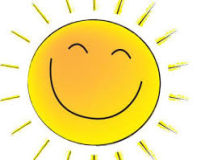 Name des Kindes:…………………………………………………………………………………………….………………..……geboren am:.……………...………………………………………………………..Klasse:………………………….……….…Namen der Eltern/ Erziehungsberechtigten:…………………………..……………………………………………………………..TEL:……………………………………..………………………………….……………………………………………………………….TEL:……………………..……………………..Adresse ……………………………………………………………………………………………………………………….….…………………………………………………….……………………………………………………………………………………….…………E-Mail:…………………………………………………………………………………………………………………………………….Ich, …………………………………………………………………………………………………………..melde mein Kindzu den mir bekannten Voraussetzungen und Konditionen verbindlich zur Nachmittagsbetreuung im Schuljahr 2023/24 an.Anzahl der Tage pro Woche: ……………..……………   Tage: Mo ⃝   Di ⃝   Mi ⃝   Do ⃝   Fr ⃝Mittagessen:   0  ja                   0 nein                    0  fallweiseDie Anmeldung ist für das ganze Schuljahr bindend. Bei wechselnden Tagen tragen Sie bitte die wahrscheinlichsten / häufigsten Tage ein.……………………………, am ……………..………..                 ……………….…………………………………………………						                                     UnterschriftNachmittagsbetreuung MS  -  2023/2024Soziale Staffelung:Bis zu einem Familieneinkommen (inkl. Alimente) von:€ 1.100,00	50 % des Normaltarifs€ 1.300,00	60 % des Normaltarifs€ 1.500,00	70 % des Normaltarifs€ 1.700,00	80 % des Normaltarifs€ 1.900,00	90 % des Normaltarifsdarüber	NormaltarifEinkommensnachweise:Arbeiter/Angestellte:	aktuellen Monatslohnzettel 	Arbeitslosengeldbezug (Bestätigung vom AMS)KinderbetreuungsgeldLandwirte:	Der letzte gültige EinheitswertbescheidNebenerwerbslandwirte:	siehe Arbeiter/Angestellte + LandwirteSelbständige:	UmsatzsteuerbescheidFür alle:	AlimentationszahlungenWerden keine Einkommensnachweise beim Marktgemeindeamt Anger vorgelegt, wird der Normaltarif (100 %) verrechnet.Betreuungszeit: an Schultagen von Montag bis Freitag, 13:10 Uhr – 17:50 Uhr Kosten für die Eltern: € 4,00 pro Tag bis 16:00 Uhr                                   € 6,00 pro Tag bis 17:50 Uhr Mittagessen: 	€ 4,70  